Centro Psicoanalitico di RomaVia Panama, 48 – 00198 Roma Tel.: 06/8415016 –328.20.444.33e-mail: cpdrattivitascientifica@gmail.comScheda di iscrizione Venerdì 30 settembre 2022, ore 21.15 – 23,15Quarto incontro del ciclo:“Estensione della clinica Psicoanalitica, paradigmi teorici”Cognome e nome ________________________________________________________________________Indirizzo________________________________________________Città______________CAP ___________Telefono ______________________________e- mail ____________________________________________ Luogo e data di nascita____________________________________________________________________Codice Fiscale ____________________________________ Partita IVA ______________________________Codice Univoco 7 caratteri________________________________PEC_______________________________□ Non sono possessore di P.IVA     □ Autorizzo al trattamento dei Dati Personali D.Lgs 196/03 del RUE 679/2016 Firma _____________________________Evento accreditato ECM – 3 crediti - Crediti ECM disponibili per i primi 150 richiedenti con pagamento completatoLa data di scadenza per l’iscrizione è il 28 settembre 2022 Quota di iscrizione con crediti ECM: € 25,00 (iva compresa) (solo in FAD da remoto)Gratuito senza ECM (in presenza o remoto)Modalità di iscrizionecon i crediti: inviare la scheda di iscrizione compilata e copia del bonifico alla mail cpdrattivitascientifica@gmail.comsenza crediti: inviare una mail con nome, cognome, società di appartenenza e modalità di partecipazione: presenza o remoto a cpdrattivitascientifica@gmail.comModalità di pagamento: il pagamento può essere effettuato tramite bonifico bancario indicando in causale il proprio nome e cognome e “Estensione delle clinica 30-09-2022” - IBAN IT22P0200805120000001848785 – Unicredit Banca - Agenzia Parioli Roma intestato a Centro Psicoanalitico di Roma. Matrix S.c.s Onlus – Provider Ecm Id. 4884 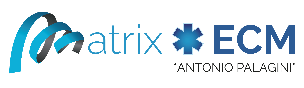 numero verde (gratuito) 800190542 e-mail formazione@coopmatrix.it